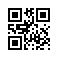 Strana:  1 z Strana:  1 z Strana:  1 z 11111Odběratel:Odběratel:Odběratel:Odběratel:Odběratel:Odběratel:Univerzita J. E. Purkyně
Pasteurova 3544/1
400 96 ÚSTÍ NAD LABEM
Česká republikaUniverzita J. E. Purkyně
Pasteurova 3544/1
400 96 ÚSTÍ NAD LABEM
Česká republikaUniverzita J. E. Purkyně
Pasteurova 3544/1
400 96 ÚSTÍ NAD LABEM
Česká republikaUniverzita J. E. Purkyně
Pasteurova 3544/1
400 96 ÚSTÍ NAD LABEM
Česká republikaUniverzita J. E. Purkyně
Pasteurova 3544/1
400 96 ÚSTÍ NAD LABEM
Česká republikaUniverzita J. E. Purkyně
Pasteurova 3544/1
400 96 ÚSTÍ NAD LABEM
Česká republikaUniverzita J. E. Purkyně
Pasteurova 3544/1
400 96 ÚSTÍ NAD LABEM
Česká republikaUniverzita J. E. Purkyně
Pasteurova 3544/1
400 96 ÚSTÍ NAD LABEM
Česká republikaUniverzita J. E. Purkyně
Pasteurova 3544/1
400 96 ÚSTÍ NAD LABEM
Česká republikaUniverzita J. E. Purkyně
Pasteurova 3544/1
400 96 ÚSTÍ NAD LABEM
Česká republikaUniverzita J. E. Purkyně
Pasteurova 3544/1
400 96 ÚSTÍ NAD LABEM
Česká republikaUniverzita J. E. Purkyně
Pasteurova 3544/1
400 96 ÚSTÍ NAD LABEM
Česká republikaPID:PID:PID:PID:PID:Odběratel:Odběratel:Odběratel:Univerzita J. E. Purkyně
Pasteurova 3544/1
400 96 ÚSTÍ NAD LABEM
Česká republikaUniverzita J. E. Purkyně
Pasteurova 3544/1
400 96 ÚSTÍ NAD LABEM
Česká republikaUniverzita J. E. Purkyně
Pasteurova 3544/1
400 96 ÚSTÍ NAD LABEM
Česká republikaUniverzita J. E. Purkyně
Pasteurova 3544/1
400 96 ÚSTÍ NAD LABEM
Česká republikaUniverzita J. E. Purkyně
Pasteurova 3544/1
400 96 ÚSTÍ NAD LABEM
Česká republikaUniverzita J. E. Purkyně
Pasteurova 3544/1
400 96 ÚSTÍ NAD LABEM
Česká republikaUniverzita J. E. Purkyně
Pasteurova 3544/1
400 96 ÚSTÍ NAD LABEM
Česká republikaUniverzita J. E. Purkyně
Pasteurova 3544/1
400 96 ÚSTÍ NAD LABEM
Česká republikaUniverzita J. E. Purkyně
Pasteurova 3544/1
400 96 ÚSTÍ NAD LABEM
Česká republikaUniverzita J. E. Purkyně
Pasteurova 3544/1
400 96 ÚSTÍ NAD LABEM
Česká republikaUniverzita J. E. Purkyně
Pasteurova 3544/1
400 96 ÚSTÍ NAD LABEM
Česká republikaUniverzita J. E. Purkyně
Pasteurova 3544/1
400 96 ÚSTÍ NAD LABEM
Česká republikaPID:PID:PID:PID:PID:22348101172234810117Odběratel:Odběratel:Odběratel:Univerzita J. E. Purkyně
Pasteurova 3544/1
400 96 ÚSTÍ NAD LABEM
Česká republikaUniverzita J. E. Purkyně
Pasteurova 3544/1
400 96 ÚSTÍ NAD LABEM
Česká republikaUniverzita J. E. Purkyně
Pasteurova 3544/1
400 96 ÚSTÍ NAD LABEM
Česká republikaUniverzita J. E. Purkyně
Pasteurova 3544/1
400 96 ÚSTÍ NAD LABEM
Česká republikaUniverzita J. E. Purkyně
Pasteurova 3544/1
400 96 ÚSTÍ NAD LABEM
Česká republikaUniverzita J. E. Purkyně
Pasteurova 3544/1
400 96 ÚSTÍ NAD LABEM
Česká republikaUniverzita J. E. Purkyně
Pasteurova 3544/1
400 96 ÚSTÍ NAD LABEM
Česká republikaUniverzita J. E. Purkyně
Pasteurova 3544/1
400 96 ÚSTÍ NAD LABEM
Česká republikaUniverzita J. E. Purkyně
Pasteurova 3544/1
400 96 ÚSTÍ NAD LABEM
Česká republikaUniverzita J. E. Purkyně
Pasteurova 3544/1
400 96 ÚSTÍ NAD LABEM
Česká republikaUniverzita J. E. Purkyně
Pasteurova 3544/1
400 96 ÚSTÍ NAD LABEM
Česká republikaUniverzita J. E. Purkyně
Pasteurova 3544/1
400 96 ÚSTÍ NAD LABEM
Česká republikaPID:PID:PID:PID:PID:22348101172234810117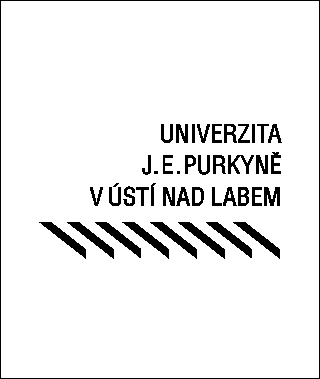 Univerzita J. E. Purkyně
Pasteurova 3544/1
400 96 ÚSTÍ NAD LABEM
Česká republikaUniverzita J. E. Purkyně
Pasteurova 3544/1
400 96 ÚSTÍ NAD LABEM
Česká republikaUniverzita J. E. Purkyně
Pasteurova 3544/1
400 96 ÚSTÍ NAD LABEM
Česká republikaUniverzita J. E. Purkyně
Pasteurova 3544/1
400 96 ÚSTÍ NAD LABEM
Česká republikaUniverzita J. E. Purkyně
Pasteurova 3544/1
400 96 ÚSTÍ NAD LABEM
Česká republikaUniverzita J. E. Purkyně
Pasteurova 3544/1
400 96 ÚSTÍ NAD LABEM
Česká republikaUniverzita J. E. Purkyně
Pasteurova 3544/1
400 96 ÚSTÍ NAD LABEM
Česká republikaUniverzita J. E. Purkyně
Pasteurova 3544/1
400 96 ÚSTÍ NAD LABEM
Česká republikaUniverzita J. E. Purkyně
Pasteurova 3544/1
400 96 ÚSTÍ NAD LABEM
Česká republikaUniverzita J. E. Purkyně
Pasteurova 3544/1
400 96 ÚSTÍ NAD LABEM
Česká republikaUniverzita J. E. Purkyně
Pasteurova 3544/1
400 96 ÚSTÍ NAD LABEM
Česká republikaUniverzita J. E. Purkyně
Pasteurova 3544/1
400 96 ÚSTÍ NAD LABEM
Česká republikaSmlouva:Smlouva:Smlouva:Smlouva:Smlouva:22348101172234810117Univerzita J. E. Purkyně
Pasteurova 3544/1
400 96 ÚSTÍ NAD LABEM
Česká republikaUniverzita J. E. Purkyně
Pasteurova 3544/1
400 96 ÚSTÍ NAD LABEM
Česká republikaUniverzita J. E. Purkyně
Pasteurova 3544/1
400 96 ÚSTÍ NAD LABEM
Česká republikaUniverzita J. E. Purkyně
Pasteurova 3544/1
400 96 ÚSTÍ NAD LABEM
Česká republikaUniverzita J. E. Purkyně
Pasteurova 3544/1
400 96 ÚSTÍ NAD LABEM
Česká republikaUniverzita J. E. Purkyně
Pasteurova 3544/1
400 96 ÚSTÍ NAD LABEM
Česká republikaUniverzita J. E. Purkyně
Pasteurova 3544/1
400 96 ÚSTÍ NAD LABEM
Česká republikaUniverzita J. E. Purkyně
Pasteurova 3544/1
400 96 ÚSTÍ NAD LABEM
Česká republikaUniverzita J. E. Purkyně
Pasteurova 3544/1
400 96 ÚSTÍ NAD LABEM
Česká republikaUniverzita J. E. Purkyně
Pasteurova 3544/1
400 96 ÚSTÍ NAD LABEM
Česká republikaUniverzita J. E. Purkyně
Pasteurova 3544/1
400 96 ÚSTÍ NAD LABEM
Česká republikaUniverzita J. E. Purkyně
Pasteurova 3544/1
400 96 ÚSTÍ NAD LABEM
Česká republika22348101172234810117Univerzita J. E. Purkyně
Pasteurova 3544/1
400 96 ÚSTÍ NAD LABEM
Česká republikaUniverzita J. E. Purkyně
Pasteurova 3544/1
400 96 ÚSTÍ NAD LABEM
Česká republikaUniverzita J. E. Purkyně
Pasteurova 3544/1
400 96 ÚSTÍ NAD LABEM
Česká republikaUniverzita J. E. Purkyně
Pasteurova 3544/1
400 96 ÚSTÍ NAD LABEM
Česká republikaUniverzita J. E. Purkyně
Pasteurova 3544/1
400 96 ÚSTÍ NAD LABEM
Česká republikaUniverzita J. E. Purkyně
Pasteurova 3544/1
400 96 ÚSTÍ NAD LABEM
Česká republikaUniverzita J. E. Purkyně
Pasteurova 3544/1
400 96 ÚSTÍ NAD LABEM
Česká republikaUniverzita J. E. Purkyně
Pasteurova 3544/1
400 96 ÚSTÍ NAD LABEM
Česká republikaUniverzita J. E. Purkyně
Pasteurova 3544/1
400 96 ÚSTÍ NAD LABEM
Česká republikaUniverzita J. E. Purkyně
Pasteurova 3544/1
400 96 ÚSTÍ NAD LABEM
Česká republikaUniverzita J. E. Purkyně
Pasteurova 3544/1
400 96 ÚSTÍ NAD LABEM
Česká republikaUniverzita J. E. Purkyně
Pasteurova 3544/1
400 96 ÚSTÍ NAD LABEM
Česká republikaČíslo účtu:Číslo účtu:Číslo účtu:Číslo účtu:Číslo účtu:22348101172234810117Univerzita J. E. Purkyně
Pasteurova 3544/1
400 96 ÚSTÍ NAD LABEM
Česká republikaUniverzita J. E. Purkyně
Pasteurova 3544/1
400 96 ÚSTÍ NAD LABEM
Česká republikaUniverzita J. E. Purkyně
Pasteurova 3544/1
400 96 ÚSTÍ NAD LABEM
Česká republikaUniverzita J. E. Purkyně
Pasteurova 3544/1
400 96 ÚSTÍ NAD LABEM
Česká republikaUniverzita J. E. Purkyně
Pasteurova 3544/1
400 96 ÚSTÍ NAD LABEM
Česká republikaUniverzita J. E. Purkyně
Pasteurova 3544/1
400 96 ÚSTÍ NAD LABEM
Česká republikaUniverzita J. E. Purkyně
Pasteurova 3544/1
400 96 ÚSTÍ NAD LABEM
Česká republikaUniverzita J. E. Purkyně
Pasteurova 3544/1
400 96 ÚSTÍ NAD LABEM
Česká republikaUniverzita J. E. Purkyně
Pasteurova 3544/1
400 96 ÚSTÍ NAD LABEM
Česká republikaUniverzita J. E. Purkyně
Pasteurova 3544/1
400 96 ÚSTÍ NAD LABEM
Česká republikaUniverzita J. E. Purkyně
Pasteurova 3544/1
400 96 ÚSTÍ NAD LABEM
Česká republikaUniverzita J. E. Purkyně
Pasteurova 3544/1
400 96 ÚSTÍ NAD LABEM
Česká republikaPeněžní ústav:Peněžní ústav:Peněžní ústav:Peněžní ústav:Peněžní ústav:22348101172234810117Univerzita J. E. Purkyně
Pasteurova 3544/1
400 96 ÚSTÍ NAD LABEM
Česká republikaUniverzita J. E. Purkyně
Pasteurova 3544/1
400 96 ÚSTÍ NAD LABEM
Česká republikaUniverzita J. E. Purkyně
Pasteurova 3544/1
400 96 ÚSTÍ NAD LABEM
Česká republikaUniverzita J. E. Purkyně
Pasteurova 3544/1
400 96 ÚSTÍ NAD LABEM
Česká republikaUniverzita J. E. Purkyně
Pasteurova 3544/1
400 96 ÚSTÍ NAD LABEM
Česká republikaUniverzita J. E. Purkyně
Pasteurova 3544/1
400 96 ÚSTÍ NAD LABEM
Česká republikaUniverzita J. E. Purkyně
Pasteurova 3544/1
400 96 ÚSTÍ NAD LABEM
Česká republikaUniverzita J. E. Purkyně
Pasteurova 3544/1
400 96 ÚSTÍ NAD LABEM
Česká republikaUniverzita J. E. Purkyně
Pasteurova 3544/1
400 96 ÚSTÍ NAD LABEM
Česká republikaUniverzita J. E. Purkyně
Pasteurova 3544/1
400 96 ÚSTÍ NAD LABEM
Česká republikaUniverzita J. E. Purkyně
Pasteurova 3544/1
400 96 ÚSTÍ NAD LABEM
Česká republikaUniverzita J. E. Purkyně
Pasteurova 3544/1
400 96 ÚSTÍ NAD LABEM
Česká republika2234810117223481011722348101172234810117Dodavatel:Dodavatel:Dodavatel:Dodavatel:Dodavatel:Dodavatel:Dodavatel:22348101172234810117DIČ:DIČ:DIČ:CZ44555601CZ44555601CZ44555601CZ44555601Dodavatel:Dodavatel:Dodavatel:Dodavatel:Dodavatel:Dodavatel:Dodavatel:22348101172234810117DIČ:DIČ:DIČ:CZ44555601CZ44555601CZ44555601CZ44555601IČ:IČ:0827140208271402082714020827140208271402DIČ:DIČ:CZ08271402CZ08271402CZ08271402CZ08271402CZ08271402CZ0827140222348101172234810117IČ:IČ:IČ:44555601445556014455560144555601IČ:IČ:0827140208271402082714020827140208271402DIČ:DIČ:CZ08271402CZ08271402CZ08271402CZ08271402CZ08271402CZ0827140222348101172234810117IČ:IČ:IČ:4455560144555601445556014455560122348101172234810117IČ:IČ:IČ:4455560144555601445556014455560122348101172234810117IČ:IČ:IČ:445556014455560144555601445556012234810117223481011722348101172234810117Konečný příjemce:Konečný příjemce:Konečný příjemce:Konečný příjemce:Konečný příjemce:Konečný příjemce:Konečný příjemce:Konečný příjemce:Konečný příjemce:Konečný příjemce:223481011722348101172234810117223481011722348101172234810117Platnost objednávky do:Platnost objednávky do:Platnost objednávky do:Platnost objednávky do:Platnost objednávky do:Platnost objednávky do:Platnost objednávky do:Platnost objednávky do:31.12.202331.12.202331.12.202331.12.202331.12.2023Termín dodání:Termín dodání:Termín dodání:Termín dodání:Termín dodání:Termín dodání:Termín dodání:31.05.202331.05.202331.05.202331.05.202331.05.2023Forma úhrady:Forma úhrady:Forma úhrady:Forma úhrady:Forma úhrady:Forma úhrady:Forma úhrady:PříkazemPříkazemPříkazemPříkazemPříkazemForma úhrady:Forma úhrady:Forma úhrady:Forma úhrady:Forma úhrady:Forma úhrady:Forma úhrady:PříkazemPříkazemPříkazemPříkazemPříkazemForma úhrady:Forma úhrady:Forma úhrady:Forma úhrady:Forma úhrady:Forma úhrady:Forma úhrady:PříkazemPříkazemPříkazemPříkazemPříkazemTermín úhrady:Termín úhrady:Termín úhrady:Termín úhrady:Termín úhrady:Termín úhrady:Termín úhrady:Termín úhrady:Termín úhrady:Termín úhrady:Termín úhrady:Termín úhrady:Termín úhrady:Termín úhrady:Objednávka je návrhem na uzavření smlouvy dle § 1731 a násl. zákona č.89/2012 Sb., občanského zákoníku, v platném znění. Je-li plnění dle objednávky vyšší než 50.000,-Kč bez DPH, musí být objednávka dodavatelem bez zbytečného odkladu potvrzena. Uzavřená smlouva, tzn. objednávka i s potvrzením, podléhá povinnosti zveřejnění v registru smluv MV dle zákona č. 340/2015 Sb., v platném znění. __________________________________________________________________________________________________ Na fakturu uveďte číslo objednávky a číslo projektu, které je nezbytnou podmínkou pro úhradu faktury.

Akceptací objednávky dodavatel prohlašuje, že není ve střetu zájmů, zejména ve vztahu k zák.č.159/2006 Sb., § 4b, a současně se na dodavatele nebo jeho poddodavatele nevztahují mezinárodní sankce podle zákona upravujícího provádění mezinárodních sankcí.
Objednávka je návrhem na uzavření smlouvy dle § 1731 a násl. zákona č.89/2012 Sb., občanského zákoníku, v platném znění. Je-li plnění dle objednávky vyšší než 50.000,-Kč bez DPH, musí být objednávka dodavatelem bez zbytečného odkladu potvrzena. Uzavřená smlouva, tzn. objednávka i s potvrzením, podléhá povinnosti zveřejnění v registru smluv MV dle zákona č. 340/2015 Sb., v platném znění. __________________________________________________________________________________________________ Na fakturu uveďte číslo objednávky a číslo projektu, které je nezbytnou podmínkou pro úhradu faktury.

Akceptací objednávky dodavatel prohlašuje, že není ve střetu zájmů, zejména ve vztahu k zák.č.159/2006 Sb., § 4b, a současně se na dodavatele nebo jeho poddodavatele nevztahují mezinárodní sankce podle zákona upravujícího provádění mezinárodních sankcí.
Objednávka je návrhem na uzavření smlouvy dle § 1731 a násl. zákona č.89/2012 Sb., občanského zákoníku, v platném znění. Je-li plnění dle objednávky vyšší než 50.000,-Kč bez DPH, musí být objednávka dodavatelem bez zbytečného odkladu potvrzena. Uzavřená smlouva, tzn. objednávka i s potvrzením, podléhá povinnosti zveřejnění v registru smluv MV dle zákona č. 340/2015 Sb., v platném znění. __________________________________________________________________________________________________ Na fakturu uveďte číslo objednávky a číslo projektu, které je nezbytnou podmínkou pro úhradu faktury.

Akceptací objednávky dodavatel prohlašuje, že není ve střetu zájmů, zejména ve vztahu k zák.č.159/2006 Sb., § 4b, a současně se na dodavatele nebo jeho poddodavatele nevztahují mezinárodní sankce podle zákona upravujícího provádění mezinárodních sankcí.
Objednávka je návrhem na uzavření smlouvy dle § 1731 a násl. zákona č.89/2012 Sb., občanského zákoníku, v platném znění. Je-li plnění dle objednávky vyšší než 50.000,-Kč bez DPH, musí být objednávka dodavatelem bez zbytečného odkladu potvrzena. Uzavřená smlouva, tzn. objednávka i s potvrzením, podléhá povinnosti zveřejnění v registru smluv MV dle zákona č. 340/2015 Sb., v platném znění. __________________________________________________________________________________________________ Na fakturu uveďte číslo objednávky a číslo projektu, které je nezbytnou podmínkou pro úhradu faktury.

Akceptací objednávky dodavatel prohlašuje, že není ve střetu zájmů, zejména ve vztahu k zák.č.159/2006 Sb., § 4b, a současně se na dodavatele nebo jeho poddodavatele nevztahují mezinárodní sankce podle zákona upravujícího provádění mezinárodních sankcí.
Objednávka je návrhem na uzavření smlouvy dle § 1731 a násl. zákona č.89/2012 Sb., občanského zákoníku, v platném znění. Je-li plnění dle objednávky vyšší než 50.000,-Kč bez DPH, musí být objednávka dodavatelem bez zbytečného odkladu potvrzena. Uzavřená smlouva, tzn. objednávka i s potvrzením, podléhá povinnosti zveřejnění v registru smluv MV dle zákona č. 340/2015 Sb., v platném znění. __________________________________________________________________________________________________ Na fakturu uveďte číslo objednávky a číslo projektu, které je nezbytnou podmínkou pro úhradu faktury.

Akceptací objednávky dodavatel prohlašuje, že není ve střetu zájmů, zejména ve vztahu k zák.č.159/2006 Sb., § 4b, a současně se na dodavatele nebo jeho poddodavatele nevztahují mezinárodní sankce podle zákona upravujícího provádění mezinárodních sankcí.
Objednávka je návrhem na uzavření smlouvy dle § 1731 a násl. zákona č.89/2012 Sb., občanského zákoníku, v platném znění. Je-li plnění dle objednávky vyšší než 50.000,-Kč bez DPH, musí být objednávka dodavatelem bez zbytečného odkladu potvrzena. Uzavřená smlouva, tzn. objednávka i s potvrzením, podléhá povinnosti zveřejnění v registru smluv MV dle zákona č. 340/2015 Sb., v platném znění. __________________________________________________________________________________________________ Na fakturu uveďte číslo objednávky a číslo projektu, které je nezbytnou podmínkou pro úhradu faktury.

Akceptací objednávky dodavatel prohlašuje, že není ve střetu zájmů, zejména ve vztahu k zák.č.159/2006 Sb., § 4b, a současně se na dodavatele nebo jeho poddodavatele nevztahují mezinárodní sankce podle zákona upravujícího provádění mezinárodních sankcí.
Objednávka je návrhem na uzavření smlouvy dle § 1731 a násl. zákona č.89/2012 Sb., občanského zákoníku, v platném znění. Je-li plnění dle objednávky vyšší než 50.000,-Kč bez DPH, musí být objednávka dodavatelem bez zbytečného odkladu potvrzena. Uzavřená smlouva, tzn. objednávka i s potvrzením, podléhá povinnosti zveřejnění v registru smluv MV dle zákona č. 340/2015 Sb., v platném znění. __________________________________________________________________________________________________ Na fakturu uveďte číslo objednávky a číslo projektu, které je nezbytnou podmínkou pro úhradu faktury.

Akceptací objednávky dodavatel prohlašuje, že není ve střetu zájmů, zejména ve vztahu k zák.č.159/2006 Sb., § 4b, a současně se na dodavatele nebo jeho poddodavatele nevztahují mezinárodní sankce podle zákona upravujícího provádění mezinárodních sankcí.
Objednávka je návrhem na uzavření smlouvy dle § 1731 a násl. zákona č.89/2012 Sb., občanského zákoníku, v platném znění. Je-li plnění dle objednávky vyšší než 50.000,-Kč bez DPH, musí být objednávka dodavatelem bez zbytečného odkladu potvrzena. Uzavřená smlouva, tzn. objednávka i s potvrzením, podléhá povinnosti zveřejnění v registru smluv MV dle zákona č. 340/2015 Sb., v platném znění. __________________________________________________________________________________________________ Na fakturu uveďte číslo objednávky a číslo projektu, které je nezbytnou podmínkou pro úhradu faktury.

Akceptací objednávky dodavatel prohlašuje, že není ve střetu zájmů, zejména ve vztahu k zák.č.159/2006 Sb., § 4b, a současně se na dodavatele nebo jeho poddodavatele nevztahují mezinárodní sankce podle zákona upravujícího provádění mezinárodních sankcí.
Objednávka je návrhem na uzavření smlouvy dle § 1731 a násl. zákona č.89/2012 Sb., občanského zákoníku, v platném znění. Je-li plnění dle objednávky vyšší než 50.000,-Kč bez DPH, musí být objednávka dodavatelem bez zbytečného odkladu potvrzena. Uzavřená smlouva, tzn. objednávka i s potvrzením, podléhá povinnosti zveřejnění v registru smluv MV dle zákona č. 340/2015 Sb., v platném znění. __________________________________________________________________________________________________ Na fakturu uveďte číslo objednávky a číslo projektu, které je nezbytnou podmínkou pro úhradu faktury.

Akceptací objednávky dodavatel prohlašuje, že není ve střetu zájmů, zejména ve vztahu k zák.č.159/2006 Sb., § 4b, a současně se na dodavatele nebo jeho poddodavatele nevztahují mezinárodní sankce podle zákona upravujícího provádění mezinárodních sankcí.
Objednávka je návrhem na uzavření smlouvy dle § 1731 a násl. zákona č.89/2012 Sb., občanského zákoníku, v platném znění. Je-li plnění dle objednávky vyšší než 50.000,-Kč bez DPH, musí být objednávka dodavatelem bez zbytečného odkladu potvrzena. Uzavřená smlouva, tzn. objednávka i s potvrzením, podléhá povinnosti zveřejnění v registru smluv MV dle zákona č. 340/2015 Sb., v platném znění. __________________________________________________________________________________________________ Na fakturu uveďte číslo objednávky a číslo projektu, které je nezbytnou podmínkou pro úhradu faktury.

Akceptací objednávky dodavatel prohlašuje, že není ve střetu zájmů, zejména ve vztahu k zák.č.159/2006 Sb., § 4b, a současně se na dodavatele nebo jeho poddodavatele nevztahují mezinárodní sankce podle zákona upravujícího provádění mezinárodních sankcí.
Objednávka je návrhem na uzavření smlouvy dle § 1731 a násl. zákona č.89/2012 Sb., občanského zákoníku, v platném znění. Je-li plnění dle objednávky vyšší než 50.000,-Kč bez DPH, musí být objednávka dodavatelem bez zbytečného odkladu potvrzena. Uzavřená smlouva, tzn. objednávka i s potvrzením, podléhá povinnosti zveřejnění v registru smluv MV dle zákona č. 340/2015 Sb., v platném znění. __________________________________________________________________________________________________ Na fakturu uveďte číslo objednávky a číslo projektu, které je nezbytnou podmínkou pro úhradu faktury.

Akceptací objednávky dodavatel prohlašuje, že není ve střetu zájmů, zejména ve vztahu k zák.č.159/2006 Sb., § 4b, a současně se na dodavatele nebo jeho poddodavatele nevztahují mezinárodní sankce podle zákona upravujícího provádění mezinárodních sankcí.
Objednávka je návrhem na uzavření smlouvy dle § 1731 a násl. zákona č.89/2012 Sb., občanského zákoníku, v platném znění. Je-li plnění dle objednávky vyšší než 50.000,-Kč bez DPH, musí být objednávka dodavatelem bez zbytečného odkladu potvrzena. Uzavřená smlouva, tzn. objednávka i s potvrzením, podléhá povinnosti zveřejnění v registru smluv MV dle zákona č. 340/2015 Sb., v platném znění. __________________________________________________________________________________________________ Na fakturu uveďte číslo objednávky a číslo projektu, které je nezbytnou podmínkou pro úhradu faktury.

Akceptací objednávky dodavatel prohlašuje, že není ve střetu zájmů, zejména ve vztahu k zák.č.159/2006 Sb., § 4b, a současně se na dodavatele nebo jeho poddodavatele nevztahují mezinárodní sankce podle zákona upravujícího provádění mezinárodních sankcí.
Objednávka je návrhem na uzavření smlouvy dle § 1731 a násl. zákona č.89/2012 Sb., občanského zákoníku, v platném znění. Je-li plnění dle objednávky vyšší než 50.000,-Kč bez DPH, musí být objednávka dodavatelem bez zbytečného odkladu potvrzena. Uzavřená smlouva, tzn. objednávka i s potvrzením, podléhá povinnosti zveřejnění v registru smluv MV dle zákona č. 340/2015 Sb., v platném znění. __________________________________________________________________________________________________ Na fakturu uveďte číslo objednávky a číslo projektu, které je nezbytnou podmínkou pro úhradu faktury.

Akceptací objednávky dodavatel prohlašuje, že není ve střetu zájmů, zejména ve vztahu k zák.č.159/2006 Sb., § 4b, a současně se na dodavatele nebo jeho poddodavatele nevztahují mezinárodní sankce podle zákona upravujícího provádění mezinárodních sankcí.
Objednávka je návrhem na uzavření smlouvy dle § 1731 a násl. zákona č.89/2012 Sb., občanského zákoníku, v platném znění. Je-li plnění dle objednávky vyšší než 50.000,-Kč bez DPH, musí být objednávka dodavatelem bez zbytečného odkladu potvrzena. Uzavřená smlouva, tzn. objednávka i s potvrzením, podléhá povinnosti zveřejnění v registru smluv MV dle zákona č. 340/2015 Sb., v platném znění. __________________________________________________________________________________________________ Na fakturu uveďte číslo objednávky a číslo projektu, které je nezbytnou podmínkou pro úhradu faktury.

Akceptací objednávky dodavatel prohlašuje, že není ve střetu zájmů, zejména ve vztahu k zák.č.159/2006 Sb., § 4b, a současně se na dodavatele nebo jeho poddodavatele nevztahují mezinárodní sankce podle zákona upravujícího provádění mezinárodních sankcí.
Objednávka je návrhem na uzavření smlouvy dle § 1731 a násl. zákona č.89/2012 Sb., občanského zákoníku, v platném znění. Je-li plnění dle objednávky vyšší než 50.000,-Kč bez DPH, musí být objednávka dodavatelem bez zbytečného odkladu potvrzena. Uzavřená smlouva, tzn. objednávka i s potvrzením, podléhá povinnosti zveřejnění v registru smluv MV dle zákona č. 340/2015 Sb., v platném znění. __________________________________________________________________________________________________ Na fakturu uveďte číslo objednávky a číslo projektu, které je nezbytnou podmínkou pro úhradu faktury.

Akceptací objednávky dodavatel prohlašuje, že není ve střetu zájmů, zejména ve vztahu k zák.č.159/2006 Sb., § 4b, a současně se na dodavatele nebo jeho poddodavatele nevztahují mezinárodní sankce podle zákona upravujícího provádění mezinárodních sankcí.
Objednávka je návrhem na uzavření smlouvy dle § 1731 a násl. zákona č.89/2012 Sb., občanského zákoníku, v platném znění. Je-li plnění dle objednávky vyšší než 50.000,-Kč bez DPH, musí být objednávka dodavatelem bez zbytečného odkladu potvrzena. Uzavřená smlouva, tzn. objednávka i s potvrzením, podléhá povinnosti zveřejnění v registru smluv MV dle zákona č. 340/2015 Sb., v platném znění. __________________________________________________________________________________________________ Na fakturu uveďte číslo objednávky a číslo projektu, které je nezbytnou podmínkou pro úhradu faktury.

Akceptací objednávky dodavatel prohlašuje, že není ve střetu zájmů, zejména ve vztahu k zák.č.159/2006 Sb., § 4b, a současně se na dodavatele nebo jeho poddodavatele nevztahují mezinárodní sankce podle zákona upravujícího provádění mezinárodních sankcí.
Objednávka je návrhem na uzavření smlouvy dle § 1731 a násl. zákona č.89/2012 Sb., občanského zákoníku, v platném znění. Je-li plnění dle objednávky vyšší než 50.000,-Kč bez DPH, musí být objednávka dodavatelem bez zbytečného odkladu potvrzena. Uzavřená smlouva, tzn. objednávka i s potvrzením, podléhá povinnosti zveřejnění v registru smluv MV dle zákona č. 340/2015 Sb., v platném znění. __________________________________________________________________________________________________ Na fakturu uveďte číslo objednávky a číslo projektu, které je nezbytnou podmínkou pro úhradu faktury.

Akceptací objednávky dodavatel prohlašuje, že není ve střetu zájmů, zejména ve vztahu k zák.č.159/2006 Sb., § 4b, a současně se na dodavatele nebo jeho poddodavatele nevztahují mezinárodní sankce podle zákona upravujícího provádění mezinárodních sankcí.
Objednávka je návrhem na uzavření smlouvy dle § 1731 a násl. zákona č.89/2012 Sb., občanského zákoníku, v platném znění. Je-li plnění dle objednávky vyšší než 50.000,-Kč bez DPH, musí být objednávka dodavatelem bez zbytečného odkladu potvrzena. Uzavřená smlouva, tzn. objednávka i s potvrzením, podléhá povinnosti zveřejnění v registru smluv MV dle zákona č. 340/2015 Sb., v platném znění. __________________________________________________________________________________________________ Na fakturu uveďte číslo objednávky a číslo projektu, které je nezbytnou podmínkou pro úhradu faktury.

Akceptací objednávky dodavatel prohlašuje, že není ve střetu zájmů, zejména ve vztahu k zák.č.159/2006 Sb., § 4b, a současně se na dodavatele nebo jeho poddodavatele nevztahují mezinárodní sankce podle zákona upravujícího provádění mezinárodních sankcí.
Objednávka je návrhem na uzavření smlouvy dle § 1731 a násl. zákona č.89/2012 Sb., občanského zákoníku, v platném znění. Je-li plnění dle objednávky vyšší než 50.000,-Kč bez DPH, musí být objednávka dodavatelem bez zbytečného odkladu potvrzena. Uzavřená smlouva, tzn. objednávka i s potvrzením, podléhá povinnosti zveřejnění v registru smluv MV dle zákona č. 340/2015 Sb., v platném znění. __________________________________________________________________________________________________ Na fakturu uveďte číslo objednávky a číslo projektu, které je nezbytnou podmínkou pro úhradu faktury.

Akceptací objednávky dodavatel prohlašuje, že není ve střetu zájmů, zejména ve vztahu k zák.č.159/2006 Sb., § 4b, a současně se na dodavatele nebo jeho poddodavatele nevztahují mezinárodní sankce podle zákona upravujícího provádění mezinárodních sankcí.
Objednávka je návrhem na uzavření smlouvy dle § 1731 a násl. zákona č.89/2012 Sb., občanského zákoníku, v platném znění. Je-li plnění dle objednávky vyšší než 50.000,-Kč bez DPH, musí být objednávka dodavatelem bez zbytečného odkladu potvrzena. Uzavřená smlouva, tzn. objednávka i s potvrzením, podléhá povinnosti zveřejnění v registru smluv MV dle zákona č. 340/2015 Sb., v platném znění. __________________________________________________________________________________________________ Na fakturu uveďte číslo objednávky a číslo projektu, které je nezbytnou podmínkou pro úhradu faktury.

Akceptací objednávky dodavatel prohlašuje, že není ve střetu zájmů, zejména ve vztahu k zák.č.159/2006 Sb., § 4b, a současně se na dodavatele nebo jeho poddodavatele nevztahují mezinárodní sankce podle zákona upravujícího provádění mezinárodních sankcí.
Objednávka je návrhem na uzavření smlouvy dle § 1731 a násl. zákona č.89/2012 Sb., občanského zákoníku, v platném znění. Je-li plnění dle objednávky vyšší než 50.000,-Kč bez DPH, musí být objednávka dodavatelem bez zbytečného odkladu potvrzena. Uzavřená smlouva, tzn. objednávka i s potvrzením, podléhá povinnosti zveřejnění v registru smluv MV dle zákona č. 340/2015 Sb., v platném znění. __________________________________________________________________________________________________ Na fakturu uveďte číslo objednávky a číslo projektu, které je nezbytnou podmínkou pro úhradu faktury.

Akceptací objednávky dodavatel prohlašuje, že není ve střetu zájmů, zejména ve vztahu k zák.č.159/2006 Sb., § 4b, a současně se na dodavatele nebo jeho poddodavatele nevztahují mezinárodní sankce podle zákona upravujícího provádění mezinárodních sankcí.
Objednávka je návrhem na uzavření smlouvy dle § 1731 a násl. zákona č.89/2012 Sb., občanského zákoníku, v platném znění. Je-li plnění dle objednávky vyšší než 50.000,-Kč bez DPH, musí být objednávka dodavatelem bez zbytečného odkladu potvrzena. Uzavřená smlouva, tzn. objednávka i s potvrzením, podléhá povinnosti zveřejnění v registru smluv MV dle zákona č. 340/2015 Sb., v platném znění. __________________________________________________________________________________________________ Na fakturu uveďte číslo objednávky a číslo projektu, které je nezbytnou podmínkou pro úhradu faktury.

Akceptací objednávky dodavatel prohlašuje, že není ve střetu zájmů, zejména ve vztahu k zák.č.159/2006 Sb., § 4b, a současně se na dodavatele nebo jeho poddodavatele nevztahují mezinárodní sankce podle zákona upravujícího provádění mezinárodních sankcí.
Objednávka je návrhem na uzavření smlouvy dle § 1731 a násl. zákona č.89/2012 Sb., občanského zákoníku, v platném znění. Je-li plnění dle objednávky vyšší než 50.000,-Kč bez DPH, musí být objednávka dodavatelem bez zbytečného odkladu potvrzena. Uzavřená smlouva, tzn. objednávka i s potvrzením, podléhá povinnosti zveřejnění v registru smluv MV dle zákona č. 340/2015 Sb., v platném znění. __________________________________________________________________________________________________ Na fakturu uveďte číslo objednávky a číslo projektu, které je nezbytnou podmínkou pro úhradu faktury.

Akceptací objednávky dodavatel prohlašuje, že není ve střetu zájmů, zejména ve vztahu k zák.č.159/2006 Sb., § 4b, a současně se na dodavatele nebo jeho poddodavatele nevztahují mezinárodní sankce podle zákona upravujícího provádění mezinárodních sankcí.
Objednávka je návrhem na uzavření smlouvy dle § 1731 a násl. zákona č.89/2012 Sb., občanského zákoníku, v platném znění. Je-li plnění dle objednávky vyšší než 50.000,-Kč bez DPH, musí být objednávka dodavatelem bez zbytečného odkladu potvrzena. Uzavřená smlouva, tzn. objednávka i s potvrzením, podléhá povinnosti zveřejnění v registru smluv MV dle zákona č. 340/2015 Sb., v platném znění. __________________________________________________________________________________________________ Na fakturu uveďte číslo objednávky a číslo projektu, které je nezbytnou podmínkou pro úhradu faktury.

Akceptací objednávky dodavatel prohlašuje, že není ve střetu zájmů, zejména ve vztahu k zák.č.159/2006 Sb., § 4b, a současně se na dodavatele nebo jeho poddodavatele nevztahují mezinárodní sankce podle zákona upravujícího provádění mezinárodních sankcí.
Objednávka je návrhem na uzavření smlouvy dle § 1731 a násl. zákona č.89/2012 Sb., občanského zákoníku, v platném znění. Je-li plnění dle objednávky vyšší než 50.000,-Kč bez DPH, musí být objednávka dodavatelem bez zbytečného odkladu potvrzena. Uzavřená smlouva, tzn. objednávka i s potvrzením, podléhá povinnosti zveřejnění v registru smluv MV dle zákona č. 340/2015 Sb., v platném znění. __________________________________________________________________________________________________ Na fakturu uveďte číslo objednávky a číslo projektu, které je nezbytnou podmínkou pro úhradu faktury.

Akceptací objednávky dodavatel prohlašuje, že není ve střetu zájmů, zejména ve vztahu k zák.č.159/2006 Sb., § 4b, a současně se na dodavatele nebo jeho poddodavatele nevztahují mezinárodní sankce podle zákona upravujícího provádění mezinárodních sankcí.
Objednávka je návrhem na uzavření smlouvy dle § 1731 a násl. zákona č.89/2012 Sb., občanského zákoníku, v platném znění. Je-li plnění dle objednávky vyšší než 50.000,-Kč bez DPH, musí být objednávka dodavatelem bez zbytečného odkladu potvrzena. Uzavřená smlouva, tzn. objednávka i s potvrzením, podléhá povinnosti zveřejnění v registru smluv MV dle zákona č. 340/2015 Sb., v platném znění. __________________________________________________________________________________________________ Na fakturu uveďte číslo objednávky a číslo projektu, které je nezbytnou podmínkou pro úhradu faktury.

Akceptací objednávky dodavatel prohlašuje, že není ve střetu zájmů, zejména ve vztahu k zák.č.159/2006 Sb., § 4b, a současně se na dodavatele nebo jeho poddodavatele nevztahují mezinárodní sankce podle zákona upravujícího provádění mezinárodních sankcí.
Objednávka je návrhem na uzavření smlouvy dle § 1731 a násl. zákona č.89/2012 Sb., občanského zákoníku, v platném znění. Je-li plnění dle objednávky vyšší než 50.000,-Kč bez DPH, musí být objednávka dodavatelem bez zbytečného odkladu potvrzena. Uzavřená smlouva, tzn. objednávka i s potvrzením, podléhá povinnosti zveřejnění v registru smluv MV dle zákona č. 340/2015 Sb., v platném znění. __________________________________________________________________________________________________ Na fakturu uveďte číslo objednávky a číslo projektu, které je nezbytnou podmínkou pro úhradu faktury.

Akceptací objednávky dodavatel prohlašuje, že není ve střetu zájmů, zejména ve vztahu k zák.č.159/2006 Sb., § 4b, a současně se na dodavatele nebo jeho poddodavatele nevztahují mezinárodní sankce podle zákona upravujícího provádění mezinárodních sankcí.
Objednávka je návrhem na uzavření smlouvy dle § 1731 a násl. zákona č.89/2012 Sb., občanského zákoníku, v platném znění. Je-li plnění dle objednávky vyšší než 50.000,-Kč bez DPH, musí být objednávka dodavatelem bez zbytečného odkladu potvrzena. Uzavřená smlouva, tzn. objednávka i s potvrzením, podléhá povinnosti zveřejnění v registru smluv MV dle zákona č. 340/2015 Sb., v platném znění. __________________________________________________________________________________________________ Na fakturu uveďte číslo objednávky a číslo projektu, které je nezbytnou podmínkou pro úhradu faktury.

Akceptací objednávky dodavatel prohlašuje, že není ve střetu zájmů, zejména ve vztahu k zák.č.159/2006 Sb., § 4b, a současně se na dodavatele nebo jeho poddodavatele nevztahují mezinárodní sankce podle zákona upravujícího provádění mezinárodních sankcí.
Objednáváme u vás
Podporováno z projektu OP PIK. Možnosti využití vedlejších energetických produktů v cirkulární ekonomice, reg. č. CZ.01.1.02/0.0/0.0/21_374/0027250.Objednáváme u vás
Podporováno z projektu OP PIK. Možnosti využití vedlejších energetických produktů v cirkulární ekonomice, reg. č. CZ.01.1.02/0.0/0.0/21_374/0027250.Objednáváme u vás
Podporováno z projektu OP PIK. Možnosti využití vedlejších energetických produktů v cirkulární ekonomice, reg. č. CZ.01.1.02/0.0/0.0/21_374/0027250.Objednáváme u vás
Podporováno z projektu OP PIK. Možnosti využití vedlejších energetických produktů v cirkulární ekonomice, reg. č. CZ.01.1.02/0.0/0.0/21_374/0027250.Objednáváme u vás
Podporováno z projektu OP PIK. Možnosti využití vedlejších energetických produktů v cirkulární ekonomice, reg. č. CZ.01.1.02/0.0/0.0/21_374/0027250.Objednáváme u vás
Podporováno z projektu OP PIK. Možnosti využití vedlejších energetických produktů v cirkulární ekonomice, reg. č. CZ.01.1.02/0.0/0.0/21_374/0027250.Objednáváme u vás
Podporováno z projektu OP PIK. Možnosti využití vedlejších energetických produktů v cirkulární ekonomice, reg. č. CZ.01.1.02/0.0/0.0/21_374/0027250.Objednáváme u vás
Podporováno z projektu OP PIK. Možnosti využití vedlejších energetických produktů v cirkulární ekonomice, reg. č. CZ.01.1.02/0.0/0.0/21_374/0027250.Objednáváme u vás
Podporováno z projektu OP PIK. Možnosti využití vedlejších energetických produktů v cirkulární ekonomice, reg. č. CZ.01.1.02/0.0/0.0/21_374/0027250.Objednáváme u vás
Podporováno z projektu OP PIK. Možnosti využití vedlejších energetických produktů v cirkulární ekonomice, reg. č. CZ.01.1.02/0.0/0.0/21_374/0027250.Objednáváme u vás
Podporováno z projektu OP PIK. Možnosti využití vedlejších energetických produktů v cirkulární ekonomice, reg. č. CZ.01.1.02/0.0/0.0/21_374/0027250.Objednáváme u vás
Podporováno z projektu OP PIK. Možnosti využití vedlejších energetických produktů v cirkulární ekonomice, reg. č. CZ.01.1.02/0.0/0.0/21_374/0027250.Objednáváme u vás
Podporováno z projektu OP PIK. Možnosti využití vedlejších energetických produktů v cirkulární ekonomice, reg. č. CZ.01.1.02/0.0/0.0/21_374/0027250.Objednáváme u vás
Podporováno z projektu OP PIK. Možnosti využití vedlejších energetických produktů v cirkulární ekonomice, reg. č. CZ.01.1.02/0.0/0.0/21_374/0027250.Objednáváme u vás
Podporováno z projektu OP PIK. Možnosti využití vedlejších energetických produktů v cirkulární ekonomice, reg. č. CZ.01.1.02/0.0/0.0/21_374/0027250.Objednáváme u vás
Podporováno z projektu OP PIK. Možnosti využití vedlejších energetických produktů v cirkulární ekonomice, reg. č. CZ.01.1.02/0.0/0.0/21_374/0027250.Objednáváme u vás
Podporováno z projektu OP PIK. Možnosti využití vedlejších energetických produktů v cirkulární ekonomice, reg. č. CZ.01.1.02/0.0/0.0/21_374/0027250.Objednáváme u vás
Podporováno z projektu OP PIK. Možnosti využití vedlejších energetických produktů v cirkulární ekonomice, reg. č. CZ.01.1.02/0.0/0.0/21_374/0027250.Objednáváme u vás
Podporováno z projektu OP PIK. Možnosti využití vedlejších energetických produktů v cirkulární ekonomice, reg. č. CZ.01.1.02/0.0/0.0/21_374/0027250.Objednáváme u vás
Podporováno z projektu OP PIK. Možnosti využití vedlejších energetických produktů v cirkulární ekonomice, reg. č. CZ.01.1.02/0.0/0.0/21_374/0027250.Objednáváme u vás
Podporováno z projektu OP PIK. Možnosti využití vedlejších energetických produktů v cirkulární ekonomice, reg. č. CZ.01.1.02/0.0/0.0/21_374/0027250.Objednáváme u vás
Podporováno z projektu OP PIK. Možnosti využití vedlejších energetických produktů v cirkulární ekonomice, reg. č. CZ.01.1.02/0.0/0.0/21_374/0027250.Objednáváme u vás
Podporováno z projektu OP PIK. Možnosti využití vedlejších energetických produktů v cirkulární ekonomice, reg. č. CZ.01.1.02/0.0/0.0/21_374/0027250.Objednáváme u vás
Podporováno z projektu OP PIK. Možnosti využití vedlejších energetických produktů v cirkulární ekonomice, reg. č. CZ.01.1.02/0.0/0.0/21_374/0027250.Objednáváme u vás
Podporováno z projektu OP PIK. Možnosti využití vedlejších energetických produktů v cirkulární ekonomice, reg. č. CZ.01.1.02/0.0/0.0/21_374/0027250.Objednáváme u vás
Podporováno z projektu OP PIK. Možnosti využití vedlejších energetických produktů v cirkulární ekonomice, reg. č. CZ.01.1.02/0.0/0.0/21_374/0027250.Objednáváme u vás
Podporováno z projektu OP PIK. Možnosti využití vedlejších energetických produktů v cirkulární ekonomice, reg. č. CZ.01.1.02/0.0/0.0/21_374/0027250.Objednáváme u vás
Podporováno z projektu OP PIK. Možnosti využití vedlejších energetických produktů v cirkulární ekonomice, reg. č. CZ.01.1.02/0.0/0.0/21_374/0027250.Položkový rozpis:Položkový rozpis:Položkový rozpis:Položkový rozpis:Položkový rozpis:Položkový rozpis:Položkový rozpis:Položkový rozpis:Položkový rozpis:Položkový rozpis:Položkový rozpis:Položkový rozpis:Položkový rozpis:Položkový rozpis:Položkový rozpis:Položkový rozpis:Položkový rozpis:Položkový rozpis:Položkový rozpis:Položkový rozpis:Položkový rozpis:Položkový rozpis:Položkový rozpis:Položkový rozpis:Položkový rozpis:Položkový rozpis:Položkový rozpis:Položkový rozpis:PoložkaPoložkaPoložkaPoložkaPoložkaPoložkaPoložkaPoložkaPoložkaPoložkaPoložkaPoložkaPoložkaPoložkaPoložkaPoložkaPoložkaPoložkaPoložkaPoložkaPoložkaPoložkaPoložkaPoložkaPoložkaPoložkaPoložkaPoložkaPoložkaReferenční čísloReferenční čísloReferenční čísloReferenční čísloReferenční čísloMnožstvíMnožstvíMnožstvíMJMJMJMJMJMJCena/MJ vč. DPHCena/MJ vč. DPHCena/MJ vč. DPHCena/MJ vč. DPHCena/MJ vč. DPHCelkem vč. DPHCelkem vč. DPHCelkem vč. DPHCelkem vč. DPHCelkem vč. DPHCelkem vč. DPHCelkem vč. DPHCelkem vč. DPHCelkem vč. DPHCelkem vč. DPHSpotřební materiál - sada náhradních hrotů, olej, sada držákůSpotřební materiál - sada náhradních hrotů, olej, sada držákůSpotřební materiál - sada náhradních hrotů, olej, sada držákůSpotřební materiál - sada náhradních hrotů, olej, sada držákůSpotřební materiál - sada náhradních hrotů, olej, sada držákůSpotřební materiál - sada náhradních hrotů, olej, sada držákůSpotřební materiál - sada náhradních hrotů, olej, sada držákůSpotřební materiál - sada náhradních hrotů, olej, sada držákůSpotřební materiál - sada náhradních hrotů, olej, sada držákůSpotřební materiál - sada náhradních hrotů, olej, sada držákůSpotřební materiál - sada náhradních hrotů, olej, sada držákůSpotřební materiál - sada náhradních hrotů, olej, sada držákůSpotřební materiál - sada náhradních hrotů, olej, sada držákůSpotřební materiál - sada náhradních hrotů, olej, sada držákůSpotřební materiál - sada náhradních hrotů, olej, sada držákůSpotřební materiál - sada náhradních hrotů, olej, sada držákůSpotřební materiál - sada náhradních hrotů, olej, sada držákůSpotřební materiál - sada náhradních hrotů, olej, sada držákůSpotřební materiál - sada náhradních hrotů, olej, sada držákůSpotřební materiál - sada náhradních hrotů, olej, sada držákůSpotřební materiál - sada náhradních hrotů, olej, sada držákůSpotřební materiál - sada náhradních hrotů, olej, sada držákůSpotřební materiál - sada náhradních hrotů, olej, sada držákůSpotřební materiál - sada náhradních hrotů, olej, sada držákůSpotřební materiál - sada náhradních hrotů, olej, sada držákůSpotřební materiál - sada náhradních hrotů, olej, sada držákůSpotřební materiál - sada náhradních hrotů, olej, sada držákůSpotřební materiál - sada náhradních hrotů, olej, sada držákůSpotřební materiál - sada náhradních hrotů, olej, sada držákůDatum vystavení:Datum vystavení:Datum vystavení:Datum vystavení:Datum vystavení:Datum vystavení:11.05.202311.05.202311.05.2023Vystavil:             AKCEPTACE DNE 14. 5. 2023
xxxx
Tel.: , Fax: E-mail: xxxxxx
                                                                      ...................
                                                                          Razítko, podpisVystavil:             AKCEPTACE DNE 14. 5. 2023
xxxx
Tel.: , Fax: E-mail: xxxxxx
                                                                      ...................
                                                                          Razítko, podpisVystavil:             AKCEPTACE DNE 14. 5. 2023
xxxx
Tel.: , Fax: E-mail: xxxxxx
                                                                      ...................
                                                                          Razítko, podpisVystavil:             AKCEPTACE DNE 14. 5. 2023
xxxx
Tel.: , Fax: E-mail: xxxxxx
                                                                      ...................
                                                                          Razítko, podpisVystavil:             AKCEPTACE DNE 14. 5. 2023
xxxx
Tel.: , Fax: E-mail: xxxxxx
                                                                      ...................
                                                                          Razítko, podpisVystavil:             AKCEPTACE DNE 14. 5. 2023
xxxx
Tel.: , Fax: E-mail: xxxxxx
                                                                      ...................
                                                                          Razítko, podpisVystavil:             AKCEPTACE DNE 14. 5. 2023
xxxx
Tel.: , Fax: E-mail: xxxxxx
                                                                      ...................
                                                                          Razítko, podpisVystavil:             AKCEPTACE DNE 14. 5. 2023
xxxx
Tel.: , Fax: E-mail: xxxxxx
                                                                      ...................
                                                                          Razítko, podpisVystavil:             AKCEPTACE DNE 14. 5. 2023
xxxx
Tel.: , Fax: E-mail: xxxxxx
                                                                      ...................
                                                                          Razítko, podpisVystavil:             AKCEPTACE DNE 14. 5. 2023
xxxx
Tel.: , Fax: E-mail: xxxxxx
                                                                      ...................
                                                                          Razítko, podpisVystavil:             AKCEPTACE DNE 14. 5. 2023
xxxx
Tel.: , Fax: E-mail: xxxxxx
                                                                      ...................
                                                                          Razítko, podpisVystavil:             AKCEPTACE DNE 14. 5. 2023
xxxx
Tel.: , Fax: E-mail: xxxxxx
                                                                      ...................
                                                                          Razítko, podpisVystavil:             AKCEPTACE DNE 14. 5. 2023
xxxx
Tel.: , Fax: E-mail: xxxxxx
                                                                      ...................
                                                                          Razítko, podpisVystavil:             AKCEPTACE DNE 14. 5. 2023
xxxx
Tel.: , Fax: E-mail: xxxxxx
                                                                      ...................
                                                                          Razítko, podpisVystavil:             AKCEPTACE DNE 14. 5. 2023
xxxx
Tel.: , Fax: E-mail: xxxxxx
                                                                      ...................
                                                                          Razítko, podpisVystavil:             AKCEPTACE DNE 14. 5. 2023
xxxx
Tel.: , Fax: E-mail: xxxxxx
                                                                      ...................
                                                                          Razítko, podpisVystavil:             AKCEPTACE DNE 14. 5. 2023
xxxx
Tel.: , Fax: E-mail: xxxxxx
                                                                      ...................
                                                                          Razítko, podpisVystavil:             AKCEPTACE DNE 14. 5. 2023
xxxx
Tel.: , Fax: E-mail: xxxxxx
                                                                      ...................
                                                                          Razítko, podpisVystavil:             AKCEPTACE DNE 14. 5. 2023
xxxx
Tel.: , Fax: E-mail: xxxxxx
                                                                      ...................
                                                                          Razítko, podpisVystavil:             AKCEPTACE DNE 14. 5. 2023
xxxx
Tel.: , Fax: E-mail: xxxxxx
                                                                      ...................
                                                                          Razítko, podpisVystavil:             AKCEPTACE DNE 14. 5. 2023
xxxx
Tel.: , Fax: E-mail: xxxxxx
                                                                      ...................
                                                                          Razítko, podpisVystavil:             AKCEPTACE DNE 14. 5. 2023
xxxx
Tel.: , Fax: E-mail: xxxxxx
                                                                      ...................
                                                                          Razítko, podpisVystavil:             AKCEPTACE DNE 14. 5. 2023
xxxx
Tel.: , Fax: E-mail: xxxxxx
                                                                      ...................
                                                                          Razítko, podpisVystavil:             AKCEPTACE DNE 14. 5. 2023
xxxx
Tel.: , Fax: E-mail: xxxxxx
                                                                      ...................
                                                                          Razítko, podpisVystavil:             AKCEPTACE DNE 14. 5. 2023
xxxx
Tel.: , Fax: E-mail: xxxxxx
                                                                      ...................
                                                                          Razítko, podpisVystavil:             AKCEPTACE DNE 14. 5. 2023
xxxx
Tel.: , Fax: E-mail: xxxxxx
                                                                      ...................
                                                                          Razítko, podpisVystavil:             AKCEPTACE DNE 14. 5. 2023
xxxx
Tel.: , Fax: E-mail: xxxxxx
                                                                      ...................
                                                                          Razítko, podpisVystavil:             AKCEPTACE DNE 14. 5. 2023
xxxx
Tel.: , Fax: E-mail: xxxxxx
                                                                      ...................
                                                                          Razítko, podpisVystavil:             AKCEPTACE DNE 14. 5. 2023
xxxx
Tel.: , Fax: E-mail: xxxxxx
                                                                      ...................
                                                                          Razítko, podpis

Elektronicky schváleno 11.05.2023 18:50 manažerem zakázky, příkazcem operace a správcem rozpočtu v systému IMIS

Elektronicky schváleno 11.05.2023 18:50 manažerem zakázky, příkazcem operace a správcem rozpočtu v systému IMIS

Elektronicky schváleno 11.05.2023 18:50 manažerem zakázky, příkazcem operace a správcem rozpočtu v systému IMIS

Elektronicky schváleno 11.05.2023 18:50 manažerem zakázky, příkazcem operace a správcem rozpočtu v systému IMIS

Elektronicky schváleno 11.05.2023 18:50 manažerem zakázky, příkazcem operace a správcem rozpočtu v systému IMIS

Elektronicky schváleno 11.05.2023 18:50 manažerem zakázky, příkazcem operace a správcem rozpočtu v systému IMIS

Elektronicky schváleno 11.05.2023 18:50 manažerem zakázky, příkazcem operace a správcem rozpočtu v systému IMIS

Elektronicky schváleno 11.05.2023 18:50 manažerem zakázky, příkazcem operace a správcem rozpočtu v systému IMIS

Elektronicky schváleno 11.05.2023 18:50 manažerem zakázky, příkazcem operace a správcem rozpočtu v systému IMIS

Elektronicky schváleno 11.05.2023 18:50 manažerem zakázky, příkazcem operace a správcem rozpočtu v systému IMIS

Elektronicky schváleno 11.05.2023 18:50 manažerem zakázky, příkazcem operace a správcem rozpočtu v systému IMIS

Elektronicky schváleno 11.05.2023 18:50 manažerem zakázky, příkazcem operace a správcem rozpočtu v systému IMIS

Elektronicky schváleno 11.05.2023 18:50 manažerem zakázky, příkazcem operace a správcem rozpočtu v systému IMIS

Elektronicky schváleno 11.05.2023 18:50 manažerem zakázky, příkazcem operace a správcem rozpočtu v systému IMIS

Elektronicky schváleno 11.05.2023 18:50 manažerem zakázky, příkazcem operace a správcem rozpočtu v systému IMIS

Elektronicky schváleno 11.05.2023 18:50 manažerem zakázky, příkazcem operace a správcem rozpočtu v systému IMIS

Elektronicky schváleno 11.05.2023 18:50 manažerem zakázky, příkazcem operace a správcem rozpočtu v systému IMIS

Elektronicky schváleno 11.05.2023 18:50 manažerem zakázky, příkazcem operace a správcem rozpočtu v systému IMIS

Elektronicky schváleno 11.05.2023 18:50 manažerem zakázky, příkazcem operace a správcem rozpočtu v systému IMIS

Elektronicky schváleno 11.05.2023 18:50 manažerem zakázky, příkazcem operace a správcem rozpočtu v systému IMIS

Elektronicky schváleno 11.05.2023 18:50 manažerem zakázky, příkazcem operace a správcem rozpočtu v systému IMIS

Elektronicky schváleno 11.05.2023 18:50 manažerem zakázky, příkazcem operace a správcem rozpočtu v systému IMIS

Elektronicky schváleno 11.05.2023 18:50 manažerem zakázky, příkazcem operace a správcem rozpočtu v systému IMIS

Elektronicky schváleno 11.05.2023 18:50 manažerem zakázky, příkazcem operace a správcem rozpočtu v systému IMIS

Elektronicky schváleno 11.05.2023 18:50 manažerem zakázky, příkazcem operace a správcem rozpočtu v systému IMIS

Elektronicky schváleno 11.05.2023 18:50 manažerem zakázky, příkazcem operace a správcem rozpočtu v systému IMIS

Elektronicky schváleno 11.05.2023 18:50 manažerem zakázky, příkazcem operace a správcem rozpočtu v systému IMIS

Elektronicky schváleno 11.05.2023 18:50 manažerem zakázky, příkazcem operace a správcem rozpočtu v systému IMIS

Elektronicky schváleno 11.05.2023 18:50 manažerem zakázky, příkazcem operace a správcem rozpočtu v systému IMISInterní údaje objednatele : 48101 \ 39 \ 3002-48 OP PIK VEPY \ 1   Deník: 20 \ Objednávky (individuální příslib)Interní údaje objednatele : 48101 \ 39 \ 3002-48 OP PIK VEPY \ 1   Deník: 20 \ Objednávky (individuální příslib)Interní údaje objednatele : 48101 \ 39 \ 3002-48 OP PIK VEPY \ 1   Deník: 20 \ Objednávky (individuální příslib)Interní údaje objednatele : 48101 \ 39 \ 3002-48 OP PIK VEPY \ 1   Deník: 20 \ Objednávky (individuální příslib)Interní údaje objednatele : 48101 \ 39 \ 3002-48 OP PIK VEPY \ 1   Deník: 20 \ Objednávky (individuální příslib)Interní údaje objednatele : 48101 \ 39 \ 3002-48 OP PIK VEPY \ 1   Deník: 20 \ Objednávky (individuální příslib)Interní údaje objednatele : 48101 \ 39 \ 3002-48 OP PIK VEPY \ 1   Deník: 20 \ Objednávky (individuální příslib)Interní údaje objednatele : 48101 \ 39 \ 3002-48 OP PIK VEPY \ 1   Deník: 20 \ Objednávky (individuální příslib)Interní údaje objednatele : 48101 \ 39 \ 3002-48 OP PIK VEPY \ 1   Deník: 20 \ Objednávky (individuální příslib)Interní údaje objednatele : 48101 \ 39 \ 3002-48 OP PIK VEPY \ 1   Deník: 20 \ Objednávky (individuální příslib)Interní údaje objednatele : 48101 \ 39 \ 3002-48 OP PIK VEPY \ 1   Deník: 20 \ Objednávky (individuální příslib)Interní údaje objednatele : 48101 \ 39 \ 3002-48 OP PIK VEPY \ 1   Deník: 20 \ Objednávky (individuální příslib)Interní údaje objednatele : 48101 \ 39 \ 3002-48 OP PIK VEPY \ 1   Deník: 20 \ Objednávky (individuální příslib)Interní údaje objednatele : 48101 \ 39 \ 3002-48 OP PIK VEPY \ 1   Deník: 20 \ Objednávky (individuální příslib)Interní údaje objednatele : 48101 \ 39 \ 3002-48 OP PIK VEPY \ 1   Deník: 20 \ Objednávky (individuální příslib)Interní údaje objednatele : 48101 \ 39 \ 3002-48 OP PIK VEPY \ 1   Deník: 20 \ Objednávky (individuální příslib)Interní údaje objednatele : 48101 \ 39 \ 3002-48 OP PIK VEPY \ 1   Deník: 20 \ Objednávky (individuální příslib)Interní údaje objednatele : 48101 \ 39 \ 3002-48 OP PIK VEPY \ 1   Deník: 20 \ Objednávky (individuální příslib)Interní údaje objednatele : 48101 \ 39 \ 3002-48 OP PIK VEPY \ 1   Deník: 20 \ Objednávky (individuální příslib)Interní údaje objednatele : 48101 \ 39 \ 3002-48 OP PIK VEPY \ 1   Deník: 20 \ Objednávky (individuální příslib)Interní údaje objednatele : 48101 \ 39 \ 3002-48 OP PIK VEPY \ 1   Deník: 20 \ Objednávky (individuální příslib)Interní údaje objednatele : 48101 \ 39 \ 3002-48 OP PIK VEPY \ 1   Deník: 20 \ Objednávky (individuální příslib)Interní údaje objednatele : 48101 \ 39 \ 3002-48 OP PIK VEPY \ 1   Deník: 20 \ Objednávky (individuální příslib)Interní údaje objednatele : 48101 \ 39 \ 3002-48 OP PIK VEPY \ 1   Deník: 20 \ Objednávky (individuální příslib)Interní údaje objednatele : 48101 \ 39 \ 3002-48 OP PIK VEPY \ 1   Deník: 20 \ Objednávky (individuální příslib)Interní údaje objednatele : 48101 \ 39 \ 3002-48 OP PIK VEPY \ 1   Deník: 20 \ Objednávky (individuální příslib)Interní údaje objednatele : 48101 \ 39 \ 3002-48 OP PIK VEPY \ 1   Deník: 20 \ Objednávky (individuální příslib)Interní údaje objednatele : 48101 \ 39 \ 3002-48 OP PIK VEPY \ 1   Deník: 20 \ Objednávky (individuální příslib)Od 1.1.02 jsme plátci DPH !      Odběratel použije plnění v rámci uskutečňování ekonomické činnosti.Od 1.1.02 jsme plátci DPH !      Odběratel použije plnění v rámci uskutečňování ekonomické činnosti.Od 1.1.02 jsme plátci DPH !      Odběratel použije plnění v rámci uskutečňování ekonomické činnosti.Od 1.1.02 jsme plátci DPH !      Odběratel použije plnění v rámci uskutečňování ekonomické činnosti.Od 1.1.02 jsme plátci DPH !      Odběratel použije plnění v rámci uskutečňování ekonomické činnosti.Od 1.1.02 jsme plátci DPH !      Odběratel použije plnění v rámci uskutečňování ekonomické činnosti.Od 1.1.02 jsme plátci DPH !      Odběratel použije plnění v rámci uskutečňování ekonomické činnosti.Od 1.1.02 jsme plátci DPH !      Odběratel použije plnění v rámci uskutečňování ekonomické činnosti.Od 1.1.02 jsme plátci DPH !      Odběratel použije plnění v rámci uskutečňování ekonomické činnosti.Od 1.1.02 jsme plátci DPH !      Odběratel použije plnění v rámci uskutečňování ekonomické činnosti.Od 1.1.02 jsme plátci DPH !      Odběratel použije plnění v rámci uskutečňování ekonomické činnosti.Od 1.1.02 jsme plátci DPH !      Odběratel použije plnění v rámci uskutečňování ekonomické činnosti.Od 1.1.02 jsme plátci DPH !      Odběratel použije plnění v rámci uskutečňování ekonomické činnosti.Od 1.1.02 jsme plátci DPH !      Odběratel použije plnění v rámci uskutečňování ekonomické činnosti.Od 1.1.02 jsme plátci DPH !      Odběratel použije plnění v rámci uskutečňování ekonomické činnosti.Od 1.1.02 jsme plátci DPH !      Odběratel použije plnění v rámci uskutečňování ekonomické činnosti.Od 1.1.02 jsme plátci DPH !      Odběratel použije plnění v rámci uskutečňování ekonomické činnosti.Od 1.1.02 jsme plátci DPH !      Odběratel použije plnění v rámci uskutečňování ekonomické činnosti.Od 1.1.02 jsme plátci DPH !      Odběratel použije plnění v rámci uskutečňování ekonomické činnosti.Od 1.1.02 jsme plátci DPH !      Odběratel použije plnění v rámci uskutečňování ekonomické činnosti.Od 1.1.02 jsme plátci DPH !      Odběratel použije plnění v rámci uskutečňování ekonomické činnosti.Od 1.1.02 jsme plátci DPH !      Odběratel použije plnění v rámci uskutečňování ekonomické činnosti.Od 1.1.02 jsme plátci DPH !      Odběratel použije plnění v rámci uskutečňování ekonomické činnosti.Od 1.1.02 jsme plátci DPH !      Odběratel použije plnění v rámci uskutečňování ekonomické činnosti.Od 1.1.02 jsme plátci DPH !      Odběratel použije plnění v rámci uskutečňování ekonomické činnosti.Od 1.1.02 jsme plátci DPH !      Odběratel použije plnění v rámci uskutečňování ekonomické činnosti.Od 1.1.02 jsme plátci DPH !      Odběratel použije plnění v rámci uskutečňování ekonomické činnosti.Od 1.1.02 jsme plátci DPH !      Odběratel použije plnění v rámci uskutečňování ekonomické činnosti.